	Čl. I.ZMLUVNÉ STRANY1.	Predávajúci (ďalej ako „predávajúci“):2.    Kupujúci (ďalej ako „kupujúci“):Čl. II.1.	PREDMET ZMLUVYPredmetom zmluvy je podľa špecifikácie uvedenej v  8., 9., 10., bode príloh v zmysle čl. III ods. 7.2. tejto zmluvy (ďalej len prílohy):dodávka vody z verejného vodovoduodvádzanie odpadových vôd do verejnej kanalizácie odvádzanie vody z povrchového odtoku (voda z atmosférických zrážok) do verejnej kanalizácie. 2.	Odberné miestaIdentifikácia a technické údaje o odbernom mieste sú uvedené v 1. až 12. bode príloh.3.	Dodávka pitnej vody z verejného vodovodu3.1.	Dodávka vody kvalitou, množstvom a tlakom je splnená vtokom vody z verejného vodovodu do vodovodnej prípojky v mieste odbočenia z verejného vodovodu.3.2.	V prípade, že na odbernom mieste dochádza k vlastnej spotrebe vody v technologickom procese, kupujúci je povinný písomne predložiť údaje o vyrobených jednotkách pre zníženie fakturácie stočného najneskôr do 5. pracovného dňa nasledujúceho fakturačného obdobia. Výpočet zníženia stočného je uvedený v 19. bode príloh.3.3.	Neoprávneným odberom vody z verejného vodovodu je, ak kupujúci uskutočňuje:odber bez uzatvorenej zmluvy o dodávke vodyodber vody v rozpore s uzatvorenou zmluvou,odber pred meradlom alebo odber po odstránení meradla,odber s používaním meradla, ktoré v dôsledku neoprávneného zásahu odber nezaznamenáva alebo zaznamenáva odber menší, ako je skutočný.odber s používaním meradla, na ktorom bolo poškodené zaistenie proti neoprávnenej manipulácii,odber s použitím požiarneho obtoku na iné účely ako požiarne,odber bez súhlasu predávajúceho.3.4.	V prípade neoprávneného odberu vody z verejného vodovodu uvedeného v bode 3.3. ods. a) je predávajúci oprávnený od kupujúceho požadovať náhradu škody, pričom jej výška sa určí podľa smerných čísel spotreby vody v zmysle Vyhlášky MŽP SR č. 397/2003 Z. z.3.5.	V prípade neoprávneného odberu vody z verejného vodovodu uvedeného v bode 3.3. ods. b) až g) je predávajúci oprávnený od kupujúceho požadovať zaplatenie zmluvnej pokuty až do výšky 663,88 EUR, tým nie je dotknuté právo na náhradu škody. 4. 	Odvádzanie odpadových vôd do verejnej kanalizácie4.1.	Odvádzanie odpadových vôd verejnou kanalizáciou je splnené vtokom odpadových vôd vypúšťaných     zo zariadenia producenta (kupujúceho) do verejnej kanalizácie.4.2.	Voda z povrchového odtoku je voda z atmosférických zrážok, ktorá je odvádzaná verejnou kanalizáciou.4.3.	Ak nie je množstvo vôd z povrchového odtoku odvádzané do verejnej kanalizácie merané, vypočíta sa v súlade s Vyhláškou Ministerstva životného prostredia SR č.397/2003 Z. z. podľa vzorca:  Q = Hz.S. ψ,     kde	ψ –	súčiniteľ odtoku stanovený v závislosti od charakteru povrchu plochy, 	S –	veľkosť príslušnej plochy, z ktorej vody z povrchového odtoku odtekajú  do verejnej 	kanalizácie v m2 ,	Hz –	ročný  priemer  z dlhodobého  zrážkového  úhrnu  pre  danú  lokalitu  podľa  údajov     Slovenského	hydrometeorologického   ústavu   vypočítaný   z   úhrnu   zrážok   za   obdobie      predchádzajúcich	piatich rokov. 	Kategórie druhu povrchu plôch:	Kategória A sú zastavané plochy a málo priepustné spevnené plochy (strechy, betónové, asfaltové povrchy a pod.), súčiniteľ odtoku 0,9,	Kategória B sú čiastočne priepustné spevnené plochy (dlažby s vyspárovaním pieskom, štrkom a pod.), súčiniteľ odtoku 0,4; 	Kategória C sú dobre priepustné plochy pokryté vegetáciou (trávniky, záhrady a pod.), súčiniteľ odtoku 0,05.4.4.	Údaje pre výpočet množstva odvedenej vody z povrchového odtoku (súčet plôch upravených príslušným súčiniteľom odtoku) sú uvedené v 15. bode príloh pre každé odberné miesto samostatne.4.5.	Znečistenie odpadových vôd vypúšťaných do verejnej kanalizácie nesmie presiahnuť maximálne koncentračné limitné ukazovatele uvedené v 16. bode príloh pre každé odberné miesto samostatne. Kontrola kvality vypúšťaných odpadových vôd na odbernom mieste, u ktorého sú stanovené limity, sa zisťuje kontrolou vzoriek. O odbere vzorky sa vyhotoví protokol, ktorého záväzný vzor je súčasťou príloh.4.6.	Spôsob kontroly vykonávania kvality vypúšťaných odpadových vôd.4.6.1.	Odber  vzoriek odpadových vôd sa vykonáva v poslednej kanalizačnej (revíznej) šachte na kanalizačnej prípojke pred zaústením do verejnej kanalizácie. Miesto odberu vzorky je uvedené v 17. bode príloh       pre každé odberné miesto samostatne.4.6.2.	V prípade rozdielov medzi výsledkami rozborov laboratória prevádzkovateľa VK a výsledkami rozborov nezávislého laboratória je pre výpočet náhrady za nadlimitné koncentračné hodnoty stanovených ukazovateľov rozhodujúci výsledok rozboru nezávislého laboratória, ktoré bolo vybrané /vytypované/    po vzájomnom odsúhlasení prevádzkovateľa VK a producenta, ak výsledok rozboru bol prevádzkovateľovi doručený do 14 dní odo dňa odobratia vzorky. V prípade rozdielnych výsledkov rozboru laboratória prevádzkovateľa a producenta, sa za smerodajné považujú výsledky rozborov vzoriek laboratória prevádzkovateľa.4.6.3.	Náklady spojené s odberom vzorky a jej analytickým rozborom uhradí kupujúci predávajúcemu v prípade zistenia neoprávneného vypúšťania odpadových vôd do verejnej kanalizácie v zmysle bodu 4.7. 4.6.4.	Zmluvná pokuta, za prekročenie každého ukazovateľa o každé začaté jedno percento maximálnej koncentračnej hodnoty limitu u bodovej vzorky alebo u kvalifikovanej bodovej vzorky odpadových vôd, sa vypočíta podľa vzorca uvedeného v čl. II bode 4.6.5 ods. c). Hodnota zmluvnej pokuty je ovplyvnená sumou stočného za dobu, počas ktorej k prekročeniu došlo a to vždy za každý začatý deň prekročenia. Ak sa hodnota prekročenia v priebehu jeho trvania mení, za základ výpočtu náhrady sa použije najvyššie zistená hodnota. Ak dobu prekročenia nie je možné určiť, má sa za to, že táto doba je 30 dní. V prípade zmluvného limitu pH, ktorý sa uvádza v hodnotách v rozmedzí od do sa postihuje aj prekročenie spodnej hodnoty obdobným spôsobom ako u hornej hodnoty. 4.6.5.	Postup výpočtu zmluvnej pokuty pri prekročení zmluvného limitu.	a) Výpočet hodnoty stočného za dobu prekročenia zmluvného limitu:	S	=	Q x p x c   ( EUR), kde 	S	=	stočné v EUR bez DPH	Q	=	prietok odpadových vôd v m3/deň	p	=	počet dní, počas ktorých došlo k prekročeniu	c	=	cena za  odpadovej vody v zmysle rozhodnutia ÚRSO platného v dobe prekročenia limitu	b) Výpočet percenta prekročenia zmluvného limitu (P):	P	=	(zistená hodnota / zmluvná hodnota) x 100 - 100%       (%)	c) Výpočet zmluvnej pokuty (ZP):	ZP	=	P x (S x St):100     (EUR)	St	=	percento zmluvnej náhrady za každé započaté (P) podľa prietoku odpadových vôd uvedeného    v 18. bode príloh 	ZP	=	zmluvná pokuta 4.7.	Neoprávneným vypúšťaním odpadových vôd do verejnej kanalizácie sa rozumie:vypúšťanie odpadových vôd do verejnej kanalizácie bez uzatvorenej zmluvy,vypúšťanie odpadových vôd do verejnej kanalizácie v rozpore s touto zmluvou,vypúšťanie odpadových vôd v rozpore s podmienkami ustanovenými prevádzkovým poriadkom verejnej kanalizácie,vypúšťanie bez merania, ak je dohodnuté alebo v rozpore s podmienkami dohodnutými v zmluve o odvádzaní odpadových vôd,vypúšťanie s používaním meradla, ktoré nie je umiestnené podľa rozhodnutia prevádzkovateľa verejnej kanalizácievypúšťanie s používaním meradla, ktoré v dôsledku zásahu množstvo nezaznamenáva alebo zaznamenáva menšie množstvo ako je skutočné,vypúšťanie s používaním meradla, na ktorom je poškodené zaistenie proti neoprávnenej manipulácií.4.7.1	V prípade neoprávneného vypúšťania odpadových vôd do  verejnej kanalizácie uvedeného                v bode 4.7. ods. a) je predávajúci oprávnený od kupujúceho požadovať náhradu škody, pričom jej výška sa určí podľa smerných čísel spotreby vody v zmysle Vyhlášky MŽP SR č. 397/2003 Z. z.4.7.2.	V prípade neoprávneného vypúšťania odpadových vôd do  verejnej kanalizácie uvedeného                v bode 4.7. ods. b) je predávajúci oprávnený od kupujúceho požadovať zaplatenie zmluvnej pokuty až do výšky 663,88 EUR, tým nie je dotknuté právo na náhradu škody.4.7.3	V prípade neoprávneného vypúšťania odpadových vôd do  verejnej kanalizácie uvedeného                v bode 4.7. v odsekoch d, e, f, g je predávajúci oprávnený od kupujúceho požadovať zaplatenie zmluvnej pokuty od 331,94 EUR  až do výšky 1 659,70 EUR, tým nie je dotknuté právo na náhradu škody.4.7.4.	V prípade vzniku nároku na zmluvnú pokutu vyplývajúcu zo skutočností uvedených                          v bode 4.6.4 je predávajúci oprávnený od kupujúceho požadovať jej zaplatenie.4.7.5.	V prípade, ak kupujúci vypúšťa látky, ktorých vniknutiu do verejnej kanalizácie sa musí zabrániť, je predávajúci oprávnený požadovať zaplatenie zmluvnej pokuty od 331,94 EUR  až do 1 659,70 EUR  a to za každý druh látky osobitne.4.7.6.Ak nie je na kanalizačnej prípojke osadená čerpacia stanica, resp. uzáver proti spätnému vzdutiu a dôjde za prívalového dažďa k zatopeniu (resp. zaplaveniu) nehnuteľnosti, predávajúci nezodpovedá za takto vzniknuté škody.5.	VODNÉ A STOČNÉ 5.1.	Za odber vody z verejného vodovodu platí kupujúci predávajúcemu vodné.5.2.	Za odvádzanie odpadových vôd verejnou kanalizáciou platí kupujúci predávajúcemu stočné.5.3.	Cena za výrobu a dodávku pitnej vody a odvedenie a čistenie odpadových vôd je určená rozhodnutím Úradu pre reguláciu sieťových odvetví, ktorú predávajúci uverejní na svojej internetovej stránke             do 15 dní od účinnosti rozhodnutia Úradu pre reguláciu sieťových odvetví.5.4.	Ak predávajúci poskytuje cenové tarify podľa odobratého množstva pitnej vody, kupujúci je pre uplatnenie cenovej tarify zaradený do cenovej tarify na základe záväzne objednaného a následne  odobratého množstva pitnej vody a odvedenej vody počas obdobia 12 mesiacov regulačného obdobia. Nárok na cenu podľa cenovej tarify vzniká odo dňa záväzne objednaného množstva pitnej vody a odvedenej vody. Najneskôr po uplynutí regulačného obdobia predávajúci vyhodnotí skutočne odobraté množstvo pitnej vody a odvedenej odpadovej vody a prípadný cenový rozdiel vyúčtuje v prvom fakturačnom období po uplynutí regulačného obdobia. Do odobratého množstva sa započítavajú odbery za všetky odberné miesta odberateľa. 5.5.	Ak počas trvania zmluvného vzťahu dôjde k zmene ceny vodného a stočného určenej Úradom pre reguláciu sieťových odvetví, prípadne iným právnym predpisom, cena uvedená v čl. II v bode 5.3. tejto zmluvy sa zmení na cenu určenú Úradom pre reguláciu sieťových odvetví. DPH bude uplatňovaná v zmysle platných právnych predpisov.5.6.	Podkladom pre zaplatenie vodného a stočného je daňový doklad – faktúra (ďalej len faktúra). Kupujúci sa zaväzuje uhradiť faktúru v lehote splatnosti  dní odo dňa doručenia.5.7.	V prípade nezaplatenia faktúry v lehote splatnosti, predávajúci má právo požadovať od kupujúceho úrok z omeškania za každý deň omeškania v zmysle platných právnych predpisov.5.8.	Fakturácia vodného sa bude vykonávať na základe stavu zisteného meradlom, prípadne ak nie je množstvo merané, stanoví sa množstvo dodanej vody smernými číslami spotreby vody. Spôsob určenia množstva dodanej vody je uvedený v 13. bode príloh pre každé odberné miesto samostatne.5.9.	a) V prípade, ak sa fakturácia stočného bude vykonávať na základe stavu zisteného meradlom, prípadne ak nie je množstvo odpadových vôd merané, má sa za to, že kupujúci ktorý odoberá vodu z verejného vodovodu, vypúšťa   do verejnej kanalizácie také množstvo vody, ktoré podľa zistenia odobral z verejného vodovodu, s pripočítaním množstva vody získanej z iných zdrojov. b) V prípade, ak sa fakturácia stočného bude vykonávať na základe stavu zisteného meradlom určeným na meranie množstva vypúšťaných odpadových vôd a vôd z povrchového odtoku, má sa za to, že v  prípade poruchy meradla určeného na meranie množstva vypúšťaných odpadových vôd a vôd z povrchového odtoku resp. ak meradlo je v období preskúšania a overenia, fakturácia stočného bude vychádzať z množstva odobratej vody z verejného vodovodu (zisteného meradlom), z množstva vody odobratej z iných zdrojov (zisteného meradlom) a z výpočtu vôd z povrchového odtoku uvedených v 15. bode príloh pre každé odberné miesto samostatne na základe množstva vypočítaného podľa čl. II bodu 4.3. Ak nemožno zistiť množstvo vypúšťaných odpadových vôd za čas poruchy meradla určeného na meranie množstva vypúšťaných odpadových vôd a vôd z povrchového odtoku resp. za dobu preskúšania a overenia meradla, vypočíta sa množstvo vypúšťaných odpadových vôd za príslušné obdobie alebo jeho časť podľa množstva vypúšťaných odpadových vôd v porovnateľnom období minulého roku.c) Ak nie je množstvo vôd z povrchového odtoku odvádzané do verejnej kanalizácie merané, fakturácia stočného sa bude vykonávať podľa údajov uvedených v 15. bode príloh pre každé odberné miesto samostatne a na základe množstva vypočítaného podľa čl. II bodu 4.3.d) Ak nie je množstvo vôd získaných z iných zdrojov ako z verejného vodovodu merané, resp. ak nie je možné zistiť množstvo vypúšťanej odpadovej vody meraním alebo iným spôsobom ustanoveným          vo všeobecne záväznom právnom predpise, stanoví sa množstvo vypúšťaných odpadových vôd odborným výpočtom overeným prevádzkovateľom verejnej kanalizácie.6.	DOBA PLATNOSTI ZMLUVY6.1.	Zmluva sa uzatvára na dobu: neurčitú.Zmluva nadobúda platnosť dňom podpisu poslednou zo zmluvných strán.Ak je v deň platnosti zmluvy vodovodná/kanalizačná prípojka pripojená na verejný vodovod/kanalizáciu, pričom nie je kupujúci povinný  túto zmluvu zverejňovať podľa všeobecne záväzného právneho predpisu, zmluva nadobúda účinnosť dňom podpisu poslednou zmluvnou stranou.Ak nie je vodovodná/kanalizačná prípojka pripojená na verejný vodovod/kanalizáciu, pričom nie je kupujúci povinný túto zmluvu zverejňovať podľa všeobecne záväzného právneho predpisu, zmluva nadobúda účinnosť dňom pripojenia na verejný vodovod/kanalizáciu, resp. dňom montáže meradla.V prípade, ak je kupujúci povinný zverejňovať túto zmluvu podľa všeobecne záväzného právneho predpisu, zmluva nadobúda účinnosť dňom nasledujúcim po dni jej zverejnenia kupujúcim. Kupujúci vydá predávajúcemu písomné potvrdenie o zverejnení tejto zmluvy neodkladne po jej zverejnení.6.2.	Zmluvné strany sa dohodli, že všetky spory, ktoré medzi nimi z tejto zmluvy  alebo v súvislosti s ňou vzniknú /vrátane sporov o jej platnosť a výklad/ rozhodne príslušný všeobecný súd alebo v rozhodcovskom konaní Rozhodcovský súd zriadený pri Slovenskej hospodárskej komore, s.r.o. /ďalej len „Rozhodcovský súd“/ jediným rozhodcom ustanoveným predsedom Rozhodcovského súdu, a to v súlade so Štatútom a Rokovacím poriadkom Rozhodcovského súdu. Zmluvné strany sa dohodli, že všetky písomnosti sa im v rozhodcovskom konaní budú doručovať na adresu uvedenú v záhlaví tejto zmluvy. Zmluvné strany sa v zmysle § 42 Zákona č.244/2002 Z. z. o rozhodcovskom konaní dohodli, že vylučujú podanie žaloby z dôvodu podľa § 40 písm. h/ Zákona č.244/2002 Z. z. o rozhodcovskom konaní.Čl. III.7.	ZÁVEREČNÉ USTANOVENIA7.1.	V prípade reklamácie sa postupuje v súlade s reklamačným poriadkom predávajúceho, ktorý je súčasťou zmluvy. Súčasťou zmluvy sú aj všeobecné obchodné podmienky predávajúceho.7.2.	Neoddeliteľnou súčasťou tejto zmluvy sú prílohy uvedené v zozname príloh zo dňa 16.8.2011 a samotný zoznam príloh.7.3.	Kupujúci je povinný v nevyhnutnej miere umožniť predávajúcemu vstup na nehnuteľnosť pripojenú       na verejný vodovod alebo verejnú kanalizáciu na účely zabezpečenia ich spoľahlivej funkcie, zistenia stavu meradla alebo jeho opravy, údržby alebo výmeny, alebo vykonania kontrolného merania množstva a kvality pitnej vody a vypúšťaných odpadových vôd, ako aj zistenia technického stavu vodovodnej alebo kanalizačnej prípojky, poskytnúť potrebnú súčinnosť a oznámiť zistenú poruchu na vodovodnej alebo kanalizačnej prípojke, vrátane poruchy na meradle.7.4.	Kupujúci je povinný bez zbytočného odkladu písomne oznámiť predávajúcemu akékoľvek zmeny súvisiace s touto zmluvou.7.5.	V prípade zmeny odberateľa (najmä predaj, prenájom, odovzdanie v rámci reštitúcií a pod.), kupujúci (pôvodný odberateľ) je povinný oznámiť bez zbytočného odkladu, ku ktorému dňu dochádza k zmene odberateľa, číslo a stav vodomeru, identifikačné údaje nového odberateľa, o čom bude vyhotovený zápis, potvrdený štatutárnymi zástupcami pôvodného a nového odberateľa a predávajúcim.7.6.	Zmluvné strany môžu zmluvu zmeniť formou dodatkov.7.7.	Zmluvné strany môžu zmluvu vypovedať, zmluva zaniká uplynutím výpovednej lehoty. Pre výpoveď zmluvy platí  mesačná výpovedná lehota, ktorá začína plynúť prvým dňom nasledujúceho mesiaca        po doručení výpovede druhej zmluvnej strane. 7.8.	Zmluva je uzavretá v 2 vyhotoveniach, z ktorých obdrží jedno vyhotovenie kupujúci a jedno vyhotovenie predávajúci.7.9.	Pre výpočet a fakturáciu odvádzania vôd z povrchového odtoku budú platiť pre zrážkový úhrn záväzne aktuálne údaje SHMÚ, vždy po dobu troch po sebe idúcich rokov.7.10.	Za nesplnenie podmienok vyplývajúcich z predchádzajúcich ustanovení zmluvy zo strany kupujúceho, predávajúci si vyhradzuje právo prerušenia dodávky vody, resp. zamedzenia vypúšťania odpadových vôd na ktoromkoľvek odbernom mieste kupujúceho s tým, že náklady, spojené s prerušením  a s obnovením pripojenia budú vyúčtované na ťarchu kupujúceho podľa platného cenníka predávajúceho.7.11.	Zmluva je uzavretá prejavením súhlasu s celým jej obsahom a podpisom zástupcami oboch zmluvných strán.7.12.	Zmluvné strany prehlasujú a svojím podpisom potvrdzujú, že túto zmluvu uzatvorili dobrovoľne, slobodne a vážne a bez prítomnosti tiesne. 7.13.	Kupujúci súhlasí so spracúvaním svojich osobných údajov predávajúcim vo svojom informačnom systéme evidencie odberateľov v rozsahu čl. I. tejto zmluvy. Doba platnosti súhlasu je v  súlade               s  osobitnými zákonmi vymedzujúcimi účel ich spracovania a  zákonmi o účtovníctve a archívnictve.7.14. Uzatvorením tejto zmluvy stráca platnosť Zmluva č. 50-000045129PO2008.Vyhotovil:   PrešoveV ............................. dňa ................................                                      dňa 16.8.2011............................................................                                                          .............................................................Kupujúci	PredávajúciPríloha č. 1 zo dňa 16.8.2011Príloha č.2 zo dňa 16.8.2011............................................................                                                          .............................................................Kupujúci	Predávajúci	Príloha č. 1 zo dňa16.8.2011	Príloha č. 2 zo dňa16.8.2011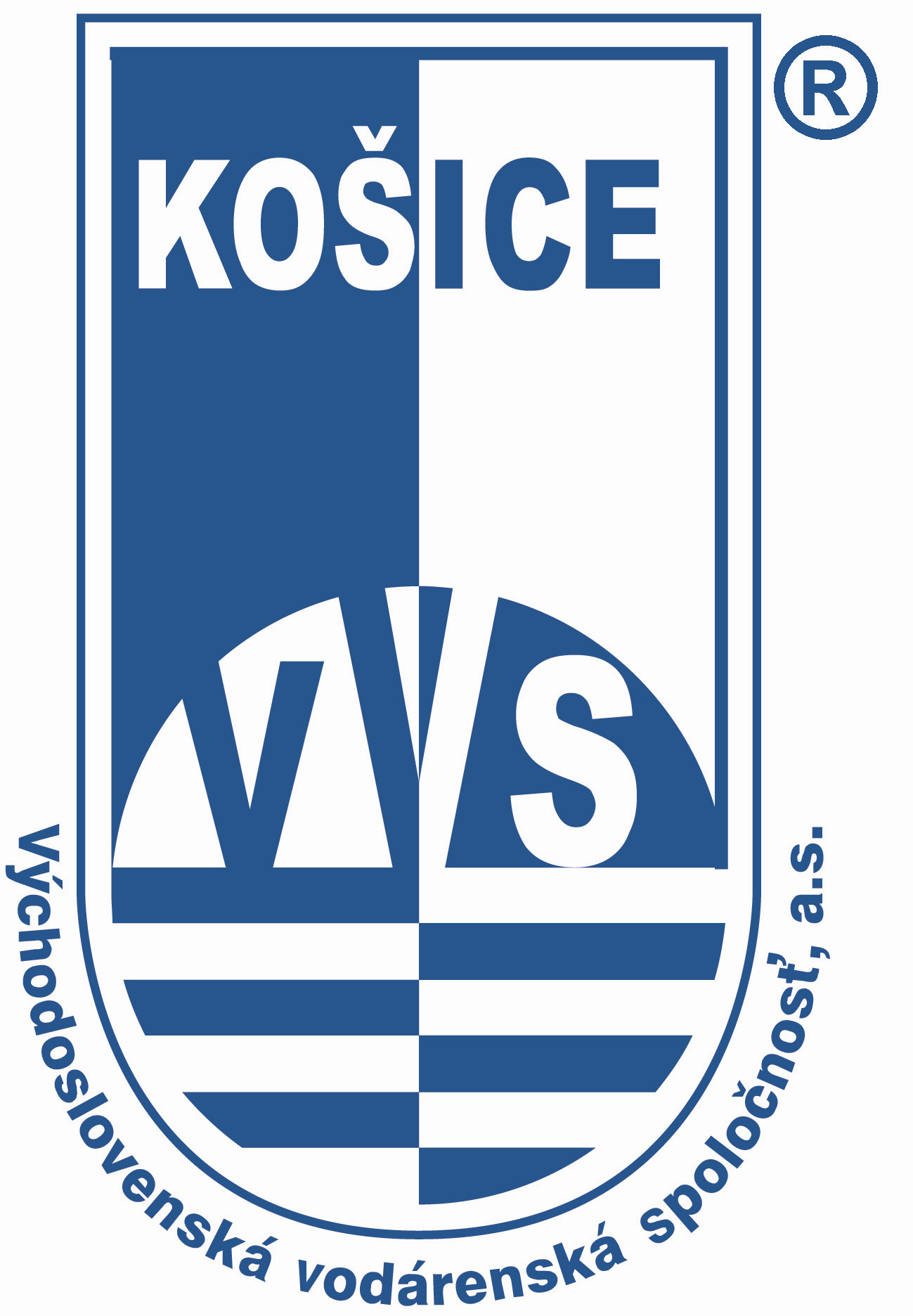 ZMLUVA č.  50-000045131PO2011o dodávke vody z verejného vodovodu, odvádzaní odpadových vôd a odvádzaní vôd                     z povrchového odtoku (voda z atmosférických zrážok) verejnou kanalizáciou, uzatvorená          na základe Obchodného zákonníka a platných právnych predpisov o vodách. Obchodné menoObchodné menoVýchodoslovenská vodárenská spoločnosť, a.s.Východoslovenská vodárenská spoločnosť, a.s.Východoslovenská vodárenská spoločnosť, a.s.Východoslovenská vodárenská spoločnosť, a.s.Východoslovenská vodárenská spoločnosť, a.s.Východoslovenská vodárenská spoločnosť, a.s.Východoslovenská vodárenská spoločnosť, a.s.Sídlo:Sídlo:Komenského 50, 042 48  KošiceKomenského 50, 042 48  KošiceKomenského 50, 042 48  KošicePrávna forma:Právna forma:Právna forma:Akciová spoločnosťObchodný register:Obchodný register:Zapísaná v OR Okresného súdu Košice I, oddiel: Sa, vložka č.: 1243/VZapísaná v OR Okresného súdu Košice I, oddiel: Sa, vložka č.: 1243/VZapísaná v OR Okresného súdu Košice I, oddiel: Sa, vložka č.: 1243/VZapísaná v OR Okresného súdu Košice I, oddiel: Sa, vložka č.: 1243/VZapísaná v OR Okresného súdu Košice I, oddiel: Sa, vložka č.: 1243/VZapísaná v OR Okresného súdu Košice I, oddiel: Sa, vložka č.: 1243/VZapísaná v OR Okresného súdu Košice I, oddiel: Sa, vložka č.: 1243/VIČO: 3657046036570460IČ DPH:SK 2020063518SK 2020063518DIČ:20200635182020063518V zastúpení:    V zastúpení:    V zastúpení:    Bankové spojenie:Bankové spojenie:Bankové spojenie:Závod :Závod :Závod :Adresa závodu:Adresa závodu:Adresa závodu:Levočská 3, 080 01 PrešovLevočská 3, 080 01 PrešovLevočská 3, 080 01 PrešovLevočská 3, 080 01 PrešovLevočská 3, 080 01 PrešovLevočská 3, 080 01 PrešovObchodné meno:Obchodné meno:OBECNÝ URADOBECNÝ URADOBECNÝ URADOBECNÝ URADOBECNÝ URADOBECNÝ URADOBECNÝ URADSídlo:Sídlo:Obec Oľšov, Oľšov 29, 082 76Obec Oľšov, Oľšov 29, 082 76Obec Oľšov, Oľšov 29, 082 76Právna forma:Právna forma:Právna forma:Obchodný register:Obchodný register:,,,,,,,Č. obchodného partnera:Č. obchodného partnera:20000005162000000516Č. zmluvného účtu:Č. zmluvného účtu:Č. zmluvného účtu:45900008554590000855327549327549IČ DPH:SKSKDIČ:V zastúpení:    V zastúpení:    V zastúpení:    Pavol HovančíkPavol HovančíkPavol HovančíkBankové spojenie:Bankové spojenie:Bankové spojenie:Korešpondenčná adresa:Korešpondenčná adresa:Korešpondenčná adresa:Oľšov 29, 082 76 OľšovOľšov 29, 082 76 OľšovOľšov 29, 082 76 OľšovOľšov 29, 082 76 OľšovOľšov 29, 082 76 OľšovOľšov 29, 082 76 OľšovVýchodoslovenská vodárenská spoločnosť, a.s. Komenského 50, 042 48  KošiceIČO: 36 570 460Zapísaná v obch. registri Okresného súdu Košice I.Oddiel: Sa, vložka č.:1243/VZOZNAM PRÍLOH ZO DŇA 16.8.2011Identifikácia odberného miestaIdentifikácia odberného miestaIdentifikácia odberného miestaIdentifikácia odberného miestaIdentifikácia odberného miestaIdentifikácia odberného miestaIdentifikácia odberného miestaIdentifikácia odberného miestaIdentifikácia odberného miestaIdentifikácia odberného miestaIdentifikácia odberného miestaIdentifikácia odberného miesta1. Číslo odberateľa: 20000005161. Číslo odberateľa: 20000005161. Číslo odberateľa: 20000005162. Číslo pripojeného objektu: 50002702262. Číslo pripojeného objektu: 50002702262. Číslo pripojeného objektu: 50002702262. Číslo pripojeného objektu: 50002702262. Číslo pripojeného objektu: 50002702263. Odberné miesto číslo:  50000186553. Odberné miesto číslo:  50000186553. Odberné miesto číslo:  50000186553. Odberné miesto číslo:  50000186554. Č. zmluvného účtu:4. Č. zmluvného účtu:4. Č. zmluvného účtu: 4590000855 4590000855 4590000855 4590000855 45900008555. Miesto spotreby č. 5. Miesto spotreby č. 5. Miesto spotreby č. 6. Adresa odberného miesta: Oľšov 29, 082 76 Oľšov6. Adresa odberného miesta: Oľšov 29, 082 76 Oľšov6. Adresa odberného miesta: Oľšov 29, 082 76 Oľšov6. Adresa odberného miesta: Oľšov 29, 082 76 Oľšov6. Adresa odberného miesta: Oľšov 29, 082 76 Oľšov6. Adresa odberného miesta: Oľšov 29, 082 76 Oľšov6. Adresa odberného miesta: Oľšov 29, 082 76 Oľšov6. Adresa odberného miesta: Oľšov 29, 082 76 Oľšov6. Adresa odberného miesta: Oľšov 29, 082 76 Oľšov6. Adresa odberného miesta: Oľšov 29, 082 76 Oľšov6. Adresa odberného miesta: Oľšov 29, 082 76 Oľšov6. Adresa odberného miesta: Oľšov 29, 082 76 Oľšov7. Korešpondenčná adresa: Oľšov 29, 082 76 Oľšov7. Korešpondenčná adresa: Oľšov 29, 082 76 Oľšov7. Korešpondenčná adresa: Oľšov 29, 082 76 Oľšov7. Korešpondenčná adresa: Oľšov 29, 082 76 Oľšov7. Korešpondenčná adresa: Oľšov 29, 082 76 Oľšov7. Korešpondenčná adresa: Oľšov 29, 082 76 Oľšov7. Korešpondenčná adresa: Oľšov 29, 082 76 Oľšov7. Korešpondenčná adresa: Oľšov 29, 082 76 Oľšov7. Korešpondenčná adresa: Oľšov 29, 082 76 Oľšov7. Korešpondenčná adresa: Oľšov 29, 082 76 Oľšov7. Korešpondenčná adresa: Oľšov 29, 082 76 Oľšov7. Korešpondenčná adresa: Oľšov 29, 082 76 Oľšov8. Dodávka vody  z verejného vodovodu :áno              nie  8. Dodávka vody  z verejného vodovodu :áno              nie  9. Odvedenie odpadových vôd verejnou kanalizáciou:áno                  nie  9. Odvedenie odpadových vôd verejnou kanalizáciou:áno                  nie  9. Odvedenie odpadových vôd verejnou kanalizáciou:áno                  nie  9. Odvedenie odpadových vôd verejnou kanalizáciou:áno                  nie  10a) Odvedenie vôd z atmosférických zrážok verejnou kanalizáciou:áno                    nie  10a) Odvedenie vôd z atmosférických zrážok verejnou kanalizáciou:áno                    nie  10a) Odvedenie vôd z atmosférických zrážok verejnou kanalizáciou:áno                    nie  10a) Odvedenie vôd z atmosférických zrážok verejnou kanalizáciou:áno                    nie  10b) Odvedenie odpadových vôd z iných zdrojov:áno           nie 10b) Odvedenie odpadových vôd z iných zdrojov:áno           nie 11.Vykonávanie odpočtov :     mesačne        štvrťročne         polročne       ročne      iné      11.Vykonávanie odpočtov :     mesačne        štvrťročne         polročne       ročne      iné      11.Vykonávanie odpočtov :     mesačne        štvrťročne         polročne       ročne      iné      11.Vykonávanie odpočtov :     mesačne        štvrťročne         polročne       ročne      iné      11.Vykonávanie odpočtov :     mesačne        štvrťročne         polročne       ročne      iné      11.Vykonávanie odpočtov :     mesačne        štvrťročne         polročne       ročne      iné      11.Vykonávanie odpočtov :     mesačne        štvrťročne         polročne       ročne      iné      11.Vykonávanie odpočtov :     mesačne        štvrťročne         polročne       ročne      iné      11.Vykonávanie odpočtov :     mesačne        štvrťročne         polročne       ročne      iné      11.Vykonávanie odpočtov :     mesačne        štvrťročne         polročne       ročne      iné      11.Vykonávanie odpočtov :     mesačne        štvrťročne         polročne       ročne      iné      11.Vykonávanie odpočtov :     mesačne        štvrťročne         polročne       ročne      iné      12a) Delená spotreba :      áno  nie   ak áno ,                  v tom : domácnosť:          %    ostatní:       %12b) Charakter /účel prevádzky: obec.úrad12a) Delená spotreba :      áno  nie   ak áno ,                  v tom : domácnosť:          %    ostatní:       %12b) Charakter /účel prevádzky: obec.úrad12a) Delená spotreba :      áno  nie   ak áno ,                  v tom : domácnosť:          %    ostatní:       %12b) Charakter /účel prevádzky: obec.úrad12a) Delená spotreba :      áno  nie   ak áno ,                  v tom : domácnosť:          %    ostatní:       %12b) Charakter /účel prevádzky: obec.úrad12a) Delená spotreba :      áno  nie   ak áno ,                  v tom : domácnosť:          %    ostatní:       %12b) Charakter /účel prevádzky: obec.úrad12a) Delená spotreba :      áno  nie   ak áno ,                  v tom : domácnosť:          %    ostatní:       %12b) Charakter /účel prevádzky: obec.úrad12a) Delená spotreba :      áno  nie   ak áno ,                  v tom : domácnosť:          %    ostatní:       %12b) Charakter /účel prevádzky: obec.úrad12a) Delená spotreba :      áno  nie   ak áno ,                  v tom : domácnosť:          %    ostatní:       %12b) Charakter /účel prevádzky: obec.úrad12a) Delená spotreba :      áno  nie   ak áno ,                  v tom : domácnosť:          %    ostatní:       %12b) Charakter /účel prevádzky: obec.úrad12a) Delená spotreba :      áno  nie   ak áno ,                  v tom : domácnosť:          %    ostatní:       %12b) Charakter /účel prevádzky: obec.úrad12a) Delená spotreba :      áno  nie   ak áno ,                  v tom : domácnosť:          %    ostatní:       %12b) Charakter /účel prevádzky: obec.úrad12a) Delená spotreba :      áno  nie   ak áno ,                  v tom : domácnosť:          %    ostatní:       %12b) Charakter /účel prevádzky: obec.úrad13.Spôsob určenia množstva dodávky vody z verejného vodovodu: vodomerom    smernými číslami spotreby                     13.Spôsob určenia množstva dodávky vody z verejného vodovodu: vodomerom    smernými číslami spotreby                     13.Spôsob určenia množstva dodávky vody z verejného vodovodu: vodomerom    smernými číslami spotreby                     13.Spôsob určenia množstva dodávky vody z verejného vodovodu: vodomerom    smernými číslami spotreby                     13.Spôsob určenia množstva dodávky vody z verejného vodovodu: vodomerom    smernými číslami spotreby                     13.Spôsob určenia množstva dodávky vody z verejného vodovodu: vodomerom    smernými číslami spotreby                     13.Spôsob určenia množstva dodávky vody z verejného vodovodu: vodomerom    smernými číslami spotreby                     13.Spôsob určenia množstva dodávky vody z verejného vodovodu: vodomerom    smernými číslami spotreby                     13.Spôsob určenia množstva dodávky vody z verejného vodovodu: vodomerom    smernými číslami spotreby                     13.Spôsob určenia množstva dodávky vody z verejného vodovodu: vodomerom    smernými číslami spotreby                     13.Spôsob určenia množstva dodávky vody z verejného vodovodu: vodomerom    smernými číslami spotreby                     13.Spôsob určenia množstva dodávky vody z verejného vodovodu: vodomerom    smernými číslami spotreby                     14. Spôsob určenia množstva odpadových vôd odvádzaných do verejnej kanalizácie:        a) verejný vodovod :             spôsob určenia: vodomer            smerné čísla spotreby            technicky vhodné meradlo          výpočet         b) voda z povrchového odtoku (spôsob merania):                                                                           technicky vhodné meradlo           výpočet         c) iné zdroje :                        spôsob merania: vodomer           smerné čísla spotreby            technicky vhodné meradlo          výpočet 14. Spôsob určenia množstva odpadových vôd odvádzaných do verejnej kanalizácie:        a) verejný vodovod :             spôsob určenia: vodomer            smerné čísla spotreby            technicky vhodné meradlo          výpočet         b) voda z povrchového odtoku (spôsob merania):                                                                           technicky vhodné meradlo           výpočet         c) iné zdroje :                        spôsob merania: vodomer           smerné čísla spotreby            technicky vhodné meradlo          výpočet 14. Spôsob určenia množstva odpadových vôd odvádzaných do verejnej kanalizácie:        a) verejný vodovod :             spôsob určenia: vodomer            smerné čísla spotreby            technicky vhodné meradlo          výpočet         b) voda z povrchového odtoku (spôsob merania):                                                                           technicky vhodné meradlo           výpočet         c) iné zdroje :                        spôsob merania: vodomer           smerné čísla spotreby            technicky vhodné meradlo          výpočet 14. Spôsob určenia množstva odpadových vôd odvádzaných do verejnej kanalizácie:        a) verejný vodovod :             spôsob určenia: vodomer            smerné čísla spotreby            technicky vhodné meradlo          výpočet         b) voda z povrchového odtoku (spôsob merania):                                                                           technicky vhodné meradlo           výpočet         c) iné zdroje :                        spôsob merania: vodomer           smerné čísla spotreby            technicky vhodné meradlo          výpočet 14. Spôsob určenia množstva odpadových vôd odvádzaných do verejnej kanalizácie:        a) verejný vodovod :             spôsob určenia: vodomer            smerné čísla spotreby            technicky vhodné meradlo          výpočet         b) voda z povrchového odtoku (spôsob merania):                                                                           technicky vhodné meradlo           výpočet         c) iné zdroje :                        spôsob merania: vodomer           smerné čísla spotreby            technicky vhodné meradlo          výpočet 14. Spôsob určenia množstva odpadových vôd odvádzaných do verejnej kanalizácie:        a) verejný vodovod :             spôsob určenia: vodomer            smerné čísla spotreby            technicky vhodné meradlo          výpočet         b) voda z povrchového odtoku (spôsob merania):                                                                           technicky vhodné meradlo           výpočet         c) iné zdroje :                        spôsob merania: vodomer           smerné čísla spotreby            technicky vhodné meradlo          výpočet 14. Spôsob určenia množstva odpadových vôd odvádzaných do verejnej kanalizácie:        a) verejný vodovod :             spôsob určenia: vodomer            smerné čísla spotreby            technicky vhodné meradlo          výpočet         b) voda z povrchového odtoku (spôsob merania):                                                                           technicky vhodné meradlo           výpočet         c) iné zdroje :                        spôsob merania: vodomer           smerné čísla spotreby            technicky vhodné meradlo          výpočet 14. Spôsob určenia množstva odpadových vôd odvádzaných do verejnej kanalizácie:        a) verejný vodovod :             spôsob určenia: vodomer            smerné čísla spotreby            technicky vhodné meradlo          výpočet         b) voda z povrchového odtoku (spôsob merania):                                                                           technicky vhodné meradlo           výpočet         c) iné zdroje :                        spôsob merania: vodomer           smerné čísla spotreby            technicky vhodné meradlo          výpočet 14. Spôsob určenia množstva odpadových vôd odvádzaných do verejnej kanalizácie:        a) verejný vodovod :             spôsob určenia: vodomer            smerné čísla spotreby            technicky vhodné meradlo          výpočet         b) voda z povrchového odtoku (spôsob merania):                                                                           technicky vhodné meradlo           výpočet         c) iné zdroje :                        spôsob merania: vodomer           smerné čísla spotreby            technicky vhodné meradlo          výpočet 14. Spôsob určenia množstva odpadových vôd odvádzaných do verejnej kanalizácie:        a) verejný vodovod :             spôsob určenia: vodomer            smerné čísla spotreby            technicky vhodné meradlo          výpočet         b) voda z povrchového odtoku (spôsob merania):                                                                           technicky vhodné meradlo           výpočet         c) iné zdroje :                        spôsob merania: vodomer           smerné čísla spotreby            technicky vhodné meradlo          výpočet 14. Spôsob určenia množstva odpadových vôd odvádzaných do verejnej kanalizácie:        a) verejný vodovod :             spôsob určenia: vodomer            smerné čísla spotreby            technicky vhodné meradlo          výpočet         b) voda z povrchového odtoku (spôsob merania):                                                                           technicky vhodné meradlo           výpočet         c) iné zdroje :                        spôsob merania: vodomer           smerné čísla spotreby            technicky vhodné meradlo          výpočet 14. Spôsob určenia množstva odpadových vôd odvádzaných do verejnej kanalizácie:        a) verejný vodovod :             spôsob určenia: vodomer            smerné čísla spotreby            technicky vhodné meradlo          výpočet         b) voda z povrchového odtoku (spôsob merania):                                                                           technicky vhodné meradlo           výpočet         c) iné zdroje :                        spôsob merania: vodomer           smerné čísla spotreby            technicky vhodné meradlo          výpočet 15. Údaje pre výpočet množstva vôd  z povrchového odtoku odvádzaných do verejnej kanalizácie15. Údaje pre výpočet množstva vôd  z povrchového odtoku odvádzaných do verejnej kanalizácie15. Údaje pre výpočet množstva vôd  z povrchového odtoku odvádzaných do verejnej kanalizácie15. Údaje pre výpočet množstva vôd  z povrchového odtoku odvádzaných do verejnej kanalizácie15. Údaje pre výpočet množstva vôd  z povrchového odtoku odvádzaných do verejnej kanalizácie15. Údaje pre výpočet množstva vôd  z povrchového odtoku odvádzaných do verejnej kanalizácie15. Údaje pre výpočet množstva vôd  z povrchového odtoku odvádzaných do verejnej kanalizácie15. Údaje pre výpočet množstva vôd  z povrchového odtoku odvádzaných do verejnej kanalizácie15. Údaje pre výpočet množstva vôd  z povrchového odtoku odvádzaných do verejnej kanalizácie15. Údaje pre výpočet množstva vôd  z povrchového odtoku odvádzaných do verejnej kanalizácie15. Údaje pre výpočet množstva vôd  z povrchového odtoku odvádzaných do verejnej kanalizácie15. Údaje pre výpočet množstva vôd  z povrchového odtoku odvádzaných do verejnej kanalizácieDruh povrchu(kategória)Druh povrchu(kategória)Plocha S (m2)Plocha S (m2)Plocha S (m2)Súčiniteľ odtoku  ψSúčiniteľ odtoku  ψSúčiniteľ odtoku  ψSúčiniteľ odtoku  ψRedukovaná plocha  SrRedukovaná plocha  SrRedukovaná plocha  SrAA0000,90,90,90,9BB0000,40,40,40,4CC0000,050,050,050,05Súčet redukovaných plôch Sr v m2 :                                                                                                    Súčet redukovaných plôch Sr v m2 :                                                                                                    Súčet redukovaných plôch Sr v m2 :                                                                                                    Súčet redukovaných plôch Sr v m2 :                                                                                                    Súčet redukovaných plôch Sr v m2 :                                                                                                    Súčet redukovaných plôch Sr v m2 :                                                                                                    Súčet redukovaných plôch Sr v m2 :                                                                                                    Súčet redukovaných plôch Sr v m2 :                                                                                                    Súčet redukovaných plôch Sr v m2 :                                                                                                    Súčet redukovaných plôch Sr v m2 :                                                                                                    Súčet redukovaných plôch Sr v m2 :                                                                                                    Súčet redukovaných plôch Sr v m2 :                                                                                                    Ročný priemer z dlhodobého zrážkového úhrnu pre danú lokalitu(Hz) v mm:                             Ročný priemer z dlhodobého zrážkového úhrnu pre danú lokalitu(Hz) v mm:                             Ročný priemer z dlhodobého zrážkového úhrnu pre danú lokalitu(Hz) v mm:                             Ročný priemer z dlhodobého zrážkového úhrnu pre danú lokalitu(Hz) v mm:                             Ročný priemer z dlhodobého zrážkového úhrnu pre danú lokalitu(Hz) v mm:                             Ročný priemer z dlhodobého zrážkového úhrnu pre danú lokalitu(Hz) v mm:                             Ročný priemer z dlhodobého zrážkového úhrnu pre danú lokalitu(Hz) v mm:                             Ročný priemer z dlhodobého zrážkového úhrnu pre danú lokalitu(Hz) v mm:                             Ročný priemer z dlhodobého zrážkového úhrnu pre danú lokalitu(Hz) v mm:                             Ročný priemer z dlhodobého zrážkového úhrnu pre danú lokalitu(Hz) v mm:                             Ročný priemer z dlhodobého zrážkového úhrnu pre danú lokalitu(Hz) v mm:                             Ročný priemer z dlhodobého zrážkového úhrnu pre danú lokalitu(Hz) v mm:                             16. Maximálne koncentračné limity 16. Maximálne koncentračné limity 16. Maximálne koncentračné limity 16. Maximálne koncentračné limity 16. Maximálne koncentračné limity 16. Maximálne koncentračné limity 16. Maximálne koncentračné limity 16. Maximálne koncentračné limity 16. Maximálne koncentračné limity 16. Maximálne koncentračné limity 16. Maximálne koncentračné limity 16. Maximálne koncentračné limity UkazovateľUkazovateľUkazovateľUkazovateľmg/l(kvalifikovaná bodová vzorka)mg/l(kvalifikovaná bodová vzorka)mg/l(kvalifikovaná bodová vzorka)mg/l(bodová vzorka)mg/l(bodová vzorka)mg/l(bodová vzorka)mg/l(bodová vzorka)mg/l(bodová vzorka)17. Miesto odberu vzorky:      17. Miesto odberu vzorky:      17. Miesto odberu vzorky:      17. Miesto odberu vzorky:      17. Miesto odberu vzorky:      17. Miesto odberu vzorky:      17. Miesto odberu vzorky:      17. Miesto odberu vzorky:      17. Miesto odberu vzorky:      17. Miesto odberu vzorky:      17. Miesto odberu vzorky:      17. Miesto odberu vzorky:      18.Výška uplatňovaného percenta pre výpočet zmluvnej náhrady za zvýšené znečistenie odpadových vôd:18.Výška uplatňovaného percenta pre výpočet zmluvnej náhrady za zvýšené znečistenie odpadových vôd:18.Výška uplatňovaného percenta pre výpočet zmluvnej náhrady za zvýšené znečistenie odpadových vôd:18.Výška uplatňovaného percenta pre výpočet zmluvnej náhrady za zvýšené znečistenie odpadových vôd:18.Výška uplatňovaného percenta pre výpočet zmluvnej náhrady za zvýšené znečistenie odpadových vôd:18.Výška uplatňovaného percenta pre výpočet zmluvnej náhrady za zvýšené znečistenie odpadových vôd:18.Výška uplatňovaného percenta pre výpočet zmluvnej náhrady za zvýšené znečistenie odpadových vôd:18.Výška uplatňovaného percenta pre výpočet zmluvnej náhrady za zvýšené znečistenie odpadových vôd:18.Výška uplatňovaného percenta pre výpočet zmluvnej náhrady za zvýšené znečistenie odpadových vôd:18.Výška uplatňovaného percenta pre výpočet zmluvnej náhrady za zvýšené znečistenie odpadových vôd:18.Výška uplatňovaného percenta pre výpočet zmluvnej náhrady za zvýšené znečistenie odpadových vôd:18.Výška uplatňovaného percenta pre výpočet zmluvnej náhrady za zvýšené znečistenie odpadových vôd:Priemerný prietokodpadových vôd (skutočné množstvo)(l.s-1)Prekročené ukazovatele:Prekročené ukazovatele:Prekročené ukazovatele:Prekročené ukazovatele:Prekročené ukazovatele:Prekročené ukazovatele:Prekročené ukazovatele:Prekročené ukazovatele:Prekročené ukazovatele:Prekročené ukazovatele:Prekročené ukazovatele:Priemerný prietokodpadových vôd (skutočné množstvo)(l.s-1)nepolárne extrahovateľné látky, ťažké kovy,pH, BSK5(St)nepolárne extrahovateľné látky, ťažké kovy,pH, BSK5(St)nepolárne extrahovateľné látky, ťažké kovy,pH, BSK5(St)nepolárne extrahovateľné látky, ťažké kovy,pH, BSK5(St)nepolárne extrahovateľné látky, ťažké kovy,pH, BSK5(St)CHSKcr a ostatné(St)CHSKcr a ostatné(St)CHSKcr a ostatné(St)CHSKcr a ostatné(St)CHSKcr a ostatné(St)CHSKcr a ostatné(St)0 – 54 %4 %4 %4 %4 %2 %2 %2 %2 %2 %2 %viac ako 5 do 103 %3 %3 %3 %3 %2 %2 %2 %2 %2 %2 %viac ako 10 do 502 %2 %2 %2 %2 %1 %1 %1 %1 %1 %1 %viac ako 50 2 %2 %2 %2 %2 %19. Údaje pre výpočet vlastnej spotreby19. Údaje pre výpočet vlastnej spotreby19. Údaje pre výpočet vlastnej spotreby19. Údaje pre výpočet vlastnej spotreby19. Údaje pre výpočet vlastnej spotreby19. Údaje pre výpočet vlastnej spotreby19. Údaje pre výpočet vlastnej spotreby19. Údaje pre výpočet vlastnej spotreby19. Údaje pre výpočet vlastnej spotreby19. Údaje pre výpočet vlastnej spotreby19. Údaje pre výpočet vlastnej spotreby19. Údaje pre výpočet vlastnej spotrebyVlastná spotreba v technologickom  procese do výrobku alebo odparom činí na jednotku výrobku:       m3.Z toho vyplýva že, priemerné množstvo je: a)       m3/rok                                                                      b)       m3/mesiacVlastná spotreba v technologickom  procese do výrobku alebo odparom činí na jednotku výrobku:       m3.Z toho vyplýva že, priemerné množstvo je: a)       m3/rok                                                                      b)       m3/mesiacVlastná spotreba v technologickom  procese do výrobku alebo odparom činí na jednotku výrobku:       m3.Z toho vyplýva že, priemerné množstvo je: a)       m3/rok                                                                      b)       m3/mesiacVlastná spotreba v technologickom  procese do výrobku alebo odparom činí na jednotku výrobku:       m3.Z toho vyplýva že, priemerné množstvo je: a)       m3/rok                                                                      b)       m3/mesiacVlastná spotreba v technologickom  procese do výrobku alebo odparom činí na jednotku výrobku:       m3.Z toho vyplýva že, priemerné množstvo je: a)       m3/rok                                                                      b)       m3/mesiacVlastná spotreba v technologickom  procese do výrobku alebo odparom činí na jednotku výrobku:       m3.Z toho vyplýva že, priemerné množstvo je: a)       m3/rok                                                                      b)       m3/mesiacVlastná spotreba v technologickom  procese do výrobku alebo odparom činí na jednotku výrobku:       m3.Z toho vyplýva že, priemerné množstvo je: a)       m3/rok                                                                      b)       m3/mesiacVlastná spotreba v technologickom  procese do výrobku alebo odparom činí na jednotku výrobku:       m3.Z toho vyplýva že, priemerné množstvo je: a)       m3/rok                                                                      b)       m3/mesiacVlastná spotreba v technologickom  procese do výrobku alebo odparom činí na jednotku výrobku:       m3.Z toho vyplýva že, priemerné množstvo je: a)       m3/rok                                                                      b)       m3/mesiacVlastná spotreba v technologickom  procese do výrobku alebo odparom činí na jednotku výrobku:       m3.Z toho vyplýva že, priemerné množstvo je: a)       m3/rok                                                                      b)       m3/mesiacVlastná spotreba v technologickom  procese do výrobku alebo odparom činí na jednotku výrobku:       m3.Z toho vyplýva že, priemerné množstvo je: a)       m3/rok                                                                      b)       m3/mesiacVlastná spotreba v technologickom  procese do výrobku alebo odparom činí na jednotku výrobku:       m3.Z toho vyplýva že, priemerné množstvo je: a)       m3/rok                                                                      b)       m3/mesiac20. Poznámky: 3 osoby x 20 m33/rok20. Poznámky: 3 osoby x 20 m33/rok20. Poznámky: 3 osoby x 20 m33/rok20. Poznámky: 3 osoby x 20 m33/rok20. Poznámky: 3 osoby x 20 m33/rok20. Poznámky: 3 osoby x 20 m33/rok20. Poznámky: 3 osoby x 20 m33/rok20. Poznámky: 3 osoby x 20 m33/rok20. Poznámky: 3 osoby x 20 m33/rok20. Poznámky: 3 osoby x 20 m33/rok20. Poznámky: 3 osoby x 20 m33/rok20. Poznámky: 3 osoby x 20 m33/rokIdentifikácia odberného miestaIdentifikácia odberného miestaIdentifikácia odberného miestaIdentifikácia odberného miestaIdentifikácia odberného miestaIdentifikácia odberného miestaIdentifikácia odberného miestaIdentifikácia odberného miestaIdentifikácia odberného miestaIdentifikácia odberného miestaIdentifikácia odberného miestaIdentifikácia odberného miesta1. Číslo odberateľa: 20000005161. Číslo odberateľa: 20000005161. Číslo odberateľa: 20000005162. Číslo pripojeného objektu: 50002702272. Číslo pripojeného objektu: 50002702272. Číslo pripojeného objektu: 50002702272. Číslo pripojeného objektu: 50002702272. Číslo pripojeného objektu: 50002702273. Odberné miesto číslo:  50000186563. Odberné miesto číslo:  50000186563. Odberné miesto číslo:  50000186563. Odberné miesto číslo:  50000186564. Č. zmluvného účtu:4. Č. zmluvného účtu:4. Č. zmluvného účtu: 4590000855 4590000855 4590000855 4590000855 45900008555. Miesto spotreby č. 5. Miesto spotreby č. 5. Miesto spotreby č. 6. Adresa odberného miesta: Oľšov 23, 082 76 Oľšov6. Adresa odberného miesta: Oľšov 23, 082 76 Oľšov6. Adresa odberného miesta: Oľšov 23, 082 76 Oľšov6. Adresa odberného miesta: Oľšov 23, 082 76 Oľšov6. Adresa odberného miesta: Oľšov 23, 082 76 Oľšov6. Adresa odberného miesta: Oľšov 23, 082 76 Oľšov6. Adresa odberného miesta: Oľšov 23, 082 76 Oľšov6. Adresa odberného miesta: Oľšov 23, 082 76 Oľšov6. Adresa odberného miesta: Oľšov 23, 082 76 Oľšov6. Adresa odberného miesta: Oľšov 23, 082 76 Oľšov6. Adresa odberného miesta: Oľšov 23, 082 76 Oľšov6. Adresa odberného miesta: Oľšov 23, 082 76 Oľšov7. Korešpondenčná adresa: Oľšov 29, 082 76 Oľšov7. Korešpondenčná adresa: Oľšov 29, 082 76 Oľšov7. Korešpondenčná adresa: Oľšov 29, 082 76 Oľšov7. Korešpondenčná adresa: Oľšov 29, 082 76 Oľšov7. Korešpondenčná adresa: Oľšov 29, 082 76 Oľšov7. Korešpondenčná adresa: Oľšov 29, 082 76 Oľšov7. Korešpondenčná adresa: Oľšov 29, 082 76 Oľšov7. Korešpondenčná adresa: Oľšov 29, 082 76 Oľšov7. Korešpondenčná adresa: Oľšov 29, 082 76 Oľšov7. Korešpondenčná adresa: Oľšov 29, 082 76 Oľšov7. Korešpondenčná adresa: Oľšov 29, 082 76 Oľšov7. Korešpondenčná adresa: Oľšov 29, 082 76 Oľšov8. Dodávka vody  z verejného vodovodu :áno              nie  8. Dodávka vody  z verejného vodovodu :áno              nie  9. Odvedenie odpadových vôd verejnou kanalizáciou:áno                  nie  9. Odvedenie odpadových vôd verejnou kanalizáciou:áno                  nie  9. Odvedenie odpadových vôd verejnou kanalizáciou:áno                  nie  9. Odvedenie odpadových vôd verejnou kanalizáciou:áno                  nie  10a) Odvedenie vôd z atmosférických zrážok verejnou kanalizáciou:áno                    nie  10a) Odvedenie vôd z atmosférických zrážok verejnou kanalizáciou:áno                    nie  10a) Odvedenie vôd z atmosférických zrážok verejnou kanalizáciou:áno                    nie  10a) Odvedenie vôd z atmosférických zrážok verejnou kanalizáciou:áno                    nie  10b) Odvedenie odpadových vôd z iných zdrojov:áno           nie 10b) Odvedenie odpadových vôd z iných zdrojov:áno           nie 11.Vykonávanie odpočtov :     mesačne        štvrťročne         polročne       ročne      iné      11.Vykonávanie odpočtov :     mesačne        štvrťročne         polročne       ročne      iné      11.Vykonávanie odpočtov :     mesačne        štvrťročne         polročne       ročne      iné      11.Vykonávanie odpočtov :     mesačne        štvrťročne         polročne       ročne      iné      11.Vykonávanie odpočtov :     mesačne        štvrťročne         polročne       ročne      iné      11.Vykonávanie odpočtov :     mesačne        štvrťročne         polročne       ročne      iné      11.Vykonávanie odpočtov :     mesačne        štvrťročne         polročne       ročne      iné      11.Vykonávanie odpočtov :     mesačne        štvrťročne         polročne       ročne      iné      11.Vykonávanie odpočtov :     mesačne        štvrťročne         polročne       ročne      iné      11.Vykonávanie odpočtov :     mesačne        štvrťročne         polročne       ročne      iné      11.Vykonávanie odpočtov :     mesačne        štvrťročne         polročne       ročne      iné      11.Vykonávanie odpočtov :     mesačne        štvrťročne         polročne       ročne      iné      12a) Delená spotreba :      áno  nie   ak áno ,                  v tom : domácnosť:          %    ostatní:       %12b) Charakter /účel prevádzky: škola12a) Delená spotreba :      áno  nie   ak áno ,                  v tom : domácnosť:          %    ostatní:       %12b) Charakter /účel prevádzky: škola12a) Delená spotreba :      áno  nie   ak áno ,                  v tom : domácnosť:          %    ostatní:       %12b) Charakter /účel prevádzky: škola12a) Delená spotreba :      áno  nie   ak áno ,                  v tom : domácnosť:          %    ostatní:       %12b) Charakter /účel prevádzky: škola12a) Delená spotreba :      áno  nie   ak áno ,                  v tom : domácnosť:          %    ostatní:       %12b) Charakter /účel prevádzky: škola12a) Delená spotreba :      áno  nie   ak áno ,                  v tom : domácnosť:          %    ostatní:       %12b) Charakter /účel prevádzky: škola12a) Delená spotreba :      áno  nie   ak áno ,                  v tom : domácnosť:          %    ostatní:       %12b) Charakter /účel prevádzky: škola12a) Delená spotreba :      áno  nie   ak áno ,                  v tom : domácnosť:          %    ostatní:       %12b) Charakter /účel prevádzky: škola12a) Delená spotreba :      áno  nie   ak áno ,                  v tom : domácnosť:          %    ostatní:       %12b) Charakter /účel prevádzky: škola12a) Delená spotreba :      áno  nie   ak áno ,                  v tom : domácnosť:          %    ostatní:       %12b) Charakter /účel prevádzky: škola12a) Delená spotreba :      áno  nie   ak áno ,                  v tom : domácnosť:          %    ostatní:       %12b) Charakter /účel prevádzky: škola12a) Delená spotreba :      áno  nie   ak áno ,                  v tom : domácnosť:          %    ostatní:       %12b) Charakter /účel prevádzky: škola13.Spôsob určenia množstva dodávky vody z verejného vodovodu: vodomerom    smernými číslami spotreby                     13.Spôsob určenia množstva dodávky vody z verejného vodovodu: vodomerom    smernými číslami spotreby                     13.Spôsob určenia množstva dodávky vody z verejného vodovodu: vodomerom    smernými číslami spotreby                     13.Spôsob určenia množstva dodávky vody z verejného vodovodu: vodomerom    smernými číslami spotreby                     13.Spôsob určenia množstva dodávky vody z verejného vodovodu: vodomerom    smernými číslami spotreby                     13.Spôsob určenia množstva dodávky vody z verejného vodovodu: vodomerom    smernými číslami spotreby                     13.Spôsob určenia množstva dodávky vody z verejného vodovodu: vodomerom    smernými číslami spotreby                     13.Spôsob určenia množstva dodávky vody z verejného vodovodu: vodomerom    smernými číslami spotreby                     13.Spôsob určenia množstva dodávky vody z verejného vodovodu: vodomerom    smernými číslami spotreby                     13.Spôsob určenia množstva dodávky vody z verejného vodovodu: vodomerom    smernými číslami spotreby                     13.Spôsob určenia množstva dodávky vody z verejného vodovodu: vodomerom    smernými číslami spotreby                     13.Spôsob určenia množstva dodávky vody z verejného vodovodu: vodomerom    smernými číslami spotreby                     14. Spôsob určenia množstva odpadových vôd odvádzaných do verejnej kanalizácie:        a) verejný vodovod :             spôsob určenia: vodomer            smerné čísla spotreby            technicky vhodné meradlo          výpočet         b) voda z povrchového odtoku (spôsob merania):                                                                           technicky vhodné meradlo           výpočet         c) iné zdroje :                        spôsob merania: vodomer           smerné čísla spotreby            technicky vhodné meradlo          výpočet 14. Spôsob určenia množstva odpadových vôd odvádzaných do verejnej kanalizácie:        a) verejný vodovod :             spôsob určenia: vodomer            smerné čísla spotreby            technicky vhodné meradlo          výpočet         b) voda z povrchového odtoku (spôsob merania):                                                                           technicky vhodné meradlo           výpočet         c) iné zdroje :                        spôsob merania: vodomer           smerné čísla spotreby            technicky vhodné meradlo          výpočet 14. Spôsob určenia množstva odpadových vôd odvádzaných do verejnej kanalizácie:        a) verejný vodovod :             spôsob určenia: vodomer            smerné čísla spotreby            technicky vhodné meradlo          výpočet         b) voda z povrchového odtoku (spôsob merania):                                                                           technicky vhodné meradlo           výpočet         c) iné zdroje :                        spôsob merania: vodomer           smerné čísla spotreby            technicky vhodné meradlo          výpočet 14. Spôsob určenia množstva odpadových vôd odvádzaných do verejnej kanalizácie:        a) verejný vodovod :             spôsob určenia: vodomer            smerné čísla spotreby            technicky vhodné meradlo          výpočet         b) voda z povrchového odtoku (spôsob merania):                                                                           technicky vhodné meradlo           výpočet         c) iné zdroje :                        spôsob merania: vodomer           smerné čísla spotreby            technicky vhodné meradlo          výpočet 14. Spôsob určenia množstva odpadových vôd odvádzaných do verejnej kanalizácie:        a) verejný vodovod :             spôsob určenia: vodomer            smerné čísla spotreby            technicky vhodné meradlo          výpočet         b) voda z povrchového odtoku (spôsob merania):                                                                           technicky vhodné meradlo           výpočet         c) iné zdroje :                        spôsob merania: vodomer           smerné čísla spotreby            technicky vhodné meradlo          výpočet 14. Spôsob určenia množstva odpadových vôd odvádzaných do verejnej kanalizácie:        a) verejný vodovod :             spôsob určenia: vodomer            smerné čísla spotreby            technicky vhodné meradlo          výpočet         b) voda z povrchového odtoku (spôsob merania):                                                                           technicky vhodné meradlo           výpočet         c) iné zdroje :                        spôsob merania: vodomer           smerné čísla spotreby            technicky vhodné meradlo          výpočet 14. Spôsob určenia množstva odpadových vôd odvádzaných do verejnej kanalizácie:        a) verejný vodovod :             spôsob určenia: vodomer            smerné čísla spotreby            technicky vhodné meradlo          výpočet         b) voda z povrchového odtoku (spôsob merania):                                                                           technicky vhodné meradlo           výpočet         c) iné zdroje :                        spôsob merania: vodomer           smerné čísla spotreby            technicky vhodné meradlo          výpočet 14. Spôsob určenia množstva odpadových vôd odvádzaných do verejnej kanalizácie:        a) verejný vodovod :             spôsob určenia: vodomer            smerné čísla spotreby            technicky vhodné meradlo          výpočet         b) voda z povrchového odtoku (spôsob merania):                                                                           technicky vhodné meradlo           výpočet         c) iné zdroje :                        spôsob merania: vodomer           smerné čísla spotreby            technicky vhodné meradlo          výpočet 14. Spôsob určenia množstva odpadových vôd odvádzaných do verejnej kanalizácie:        a) verejný vodovod :             spôsob určenia: vodomer            smerné čísla spotreby            technicky vhodné meradlo          výpočet         b) voda z povrchového odtoku (spôsob merania):                                                                           technicky vhodné meradlo           výpočet         c) iné zdroje :                        spôsob merania: vodomer           smerné čísla spotreby            technicky vhodné meradlo          výpočet 14. Spôsob určenia množstva odpadových vôd odvádzaných do verejnej kanalizácie:        a) verejný vodovod :             spôsob určenia: vodomer            smerné čísla spotreby            technicky vhodné meradlo          výpočet         b) voda z povrchového odtoku (spôsob merania):                                                                           technicky vhodné meradlo           výpočet         c) iné zdroje :                        spôsob merania: vodomer           smerné čísla spotreby            technicky vhodné meradlo          výpočet 14. Spôsob určenia množstva odpadových vôd odvádzaných do verejnej kanalizácie:        a) verejný vodovod :             spôsob určenia: vodomer            smerné čísla spotreby            technicky vhodné meradlo          výpočet         b) voda z povrchového odtoku (spôsob merania):                                                                           technicky vhodné meradlo           výpočet         c) iné zdroje :                        spôsob merania: vodomer           smerné čísla spotreby            technicky vhodné meradlo          výpočet 14. Spôsob určenia množstva odpadových vôd odvádzaných do verejnej kanalizácie:        a) verejný vodovod :             spôsob určenia: vodomer            smerné čísla spotreby            technicky vhodné meradlo          výpočet         b) voda z povrchového odtoku (spôsob merania):                                                                           technicky vhodné meradlo           výpočet         c) iné zdroje :                        spôsob merania: vodomer           smerné čísla spotreby            technicky vhodné meradlo          výpočet 15. Údaje pre výpočet množstva vôd  z povrchového odtoku odvádzaných do verejnej kanalizácie15. Údaje pre výpočet množstva vôd  z povrchového odtoku odvádzaných do verejnej kanalizácie15. Údaje pre výpočet množstva vôd  z povrchového odtoku odvádzaných do verejnej kanalizácie15. Údaje pre výpočet množstva vôd  z povrchového odtoku odvádzaných do verejnej kanalizácie15. Údaje pre výpočet množstva vôd  z povrchového odtoku odvádzaných do verejnej kanalizácie15. Údaje pre výpočet množstva vôd  z povrchového odtoku odvádzaných do verejnej kanalizácie15. Údaje pre výpočet množstva vôd  z povrchového odtoku odvádzaných do verejnej kanalizácie15. Údaje pre výpočet množstva vôd  z povrchového odtoku odvádzaných do verejnej kanalizácie15. Údaje pre výpočet množstva vôd  z povrchového odtoku odvádzaných do verejnej kanalizácie15. Údaje pre výpočet množstva vôd  z povrchového odtoku odvádzaných do verejnej kanalizácie15. Údaje pre výpočet množstva vôd  z povrchového odtoku odvádzaných do verejnej kanalizácie15. Údaje pre výpočet množstva vôd  z povrchového odtoku odvádzaných do verejnej kanalizácieDruh povrchu(kategória)Druh povrchu(kategória)Plocha S (m2)Plocha S (m2)Plocha S (m2)Súčiniteľ odtoku  ψSúčiniteľ odtoku  ψSúčiniteľ odtoku  ψSúčiniteľ odtoku  ψRedukovaná plocha  SrRedukovaná plocha  SrRedukovaná plocha  SrAA0000,90,90,90,9BB0000,40,40,40,4CC0000,050,050,050,05Súčet redukovaných plôch Sr v m2 :                                                                                                    Súčet redukovaných plôch Sr v m2 :                                                                                                    Súčet redukovaných plôch Sr v m2 :                                                                                                    Súčet redukovaných plôch Sr v m2 :                                                                                                    Súčet redukovaných plôch Sr v m2 :                                                                                                    Súčet redukovaných plôch Sr v m2 :                                                                                                    Súčet redukovaných plôch Sr v m2 :                                                                                                    Súčet redukovaných plôch Sr v m2 :                                                                                                    Súčet redukovaných plôch Sr v m2 :                                                                                                    Súčet redukovaných plôch Sr v m2 :                                                                                                    Súčet redukovaných plôch Sr v m2 :                                                                                                    Súčet redukovaných plôch Sr v m2 :                                                                                                    Ročný priemer z dlhodobého zrážkového úhrnu pre danú lokalitu(Hz) v mm:                             Ročný priemer z dlhodobého zrážkového úhrnu pre danú lokalitu(Hz) v mm:                             Ročný priemer z dlhodobého zrážkového úhrnu pre danú lokalitu(Hz) v mm:                             Ročný priemer z dlhodobého zrážkového úhrnu pre danú lokalitu(Hz) v mm:                             Ročný priemer z dlhodobého zrážkového úhrnu pre danú lokalitu(Hz) v mm:                             Ročný priemer z dlhodobého zrážkového úhrnu pre danú lokalitu(Hz) v mm:                             Ročný priemer z dlhodobého zrážkového úhrnu pre danú lokalitu(Hz) v mm:                             Ročný priemer z dlhodobého zrážkového úhrnu pre danú lokalitu(Hz) v mm:                             Ročný priemer z dlhodobého zrážkového úhrnu pre danú lokalitu(Hz) v mm:                             Ročný priemer z dlhodobého zrážkového úhrnu pre danú lokalitu(Hz) v mm:                             Ročný priemer z dlhodobého zrážkového úhrnu pre danú lokalitu(Hz) v mm:                             Ročný priemer z dlhodobého zrážkového úhrnu pre danú lokalitu(Hz) v mm:                             16. Maximálne koncentračné limity 16. Maximálne koncentračné limity 16. Maximálne koncentračné limity 16. Maximálne koncentračné limity 16. Maximálne koncentračné limity 16. Maximálne koncentračné limity 16. Maximálne koncentračné limity 16. Maximálne koncentračné limity 16. Maximálne koncentračné limity 16. Maximálne koncentračné limity 16. Maximálne koncentračné limity 16. Maximálne koncentračné limity UkazovateľUkazovateľUkazovateľUkazovateľmg/l(kvalifikovaná bodová vzorka)mg/l(kvalifikovaná bodová vzorka)mg/l(kvalifikovaná bodová vzorka)mg/l(bodová vzorka)mg/l(bodová vzorka)mg/l(bodová vzorka)mg/l(bodová vzorka)mg/l(bodová vzorka)17. Miesto odberu vzorky:      17. Miesto odberu vzorky:      17. Miesto odberu vzorky:      17. Miesto odberu vzorky:      17. Miesto odberu vzorky:      17. Miesto odberu vzorky:      17. Miesto odberu vzorky:      17. Miesto odberu vzorky:      17. Miesto odberu vzorky:      17. Miesto odberu vzorky:      17. Miesto odberu vzorky:      17. Miesto odberu vzorky:      18.Výška uplatňovaného percenta pre výpočet zmluvnej náhrady za zvýšené znečistenie odpadových vôd:18.Výška uplatňovaného percenta pre výpočet zmluvnej náhrady za zvýšené znečistenie odpadových vôd:18.Výška uplatňovaného percenta pre výpočet zmluvnej náhrady za zvýšené znečistenie odpadových vôd:18.Výška uplatňovaného percenta pre výpočet zmluvnej náhrady za zvýšené znečistenie odpadových vôd:18.Výška uplatňovaného percenta pre výpočet zmluvnej náhrady za zvýšené znečistenie odpadových vôd:18.Výška uplatňovaného percenta pre výpočet zmluvnej náhrady za zvýšené znečistenie odpadových vôd:18.Výška uplatňovaného percenta pre výpočet zmluvnej náhrady za zvýšené znečistenie odpadových vôd:18.Výška uplatňovaného percenta pre výpočet zmluvnej náhrady za zvýšené znečistenie odpadových vôd:18.Výška uplatňovaného percenta pre výpočet zmluvnej náhrady za zvýšené znečistenie odpadových vôd:18.Výška uplatňovaného percenta pre výpočet zmluvnej náhrady za zvýšené znečistenie odpadových vôd:18.Výška uplatňovaného percenta pre výpočet zmluvnej náhrady za zvýšené znečistenie odpadových vôd:18.Výška uplatňovaného percenta pre výpočet zmluvnej náhrady za zvýšené znečistenie odpadových vôd:Priemerný prietokodpadových vôd (skutočné množstvo)(l.s-1)Prekročené ukazovatele:Prekročené ukazovatele:Prekročené ukazovatele:Prekročené ukazovatele:Prekročené ukazovatele:Prekročené ukazovatele:Prekročené ukazovatele:Prekročené ukazovatele:Prekročené ukazovatele:Prekročené ukazovatele:Prekročené ukazovatele:Priemerný prietokodpadových vôd (skutočné množstvo)(l.s-1)nepolárne extrahovateľné látky, ťažké kovy,pH, BSK5(St)nepolárne extrahovateľné látky, ťažké kovy,pH, BSK5(St)nepolárne extrahovateľné látky, ťažké kovy,pH, BSK5(St)nepolárne extrahovateľné látky, ťažké kovy,pH, BSK5(St)nepolárne extrahovateľné látky, ťažké kovy,pH, BSK5(St)CHSKcr a ostatné(St)CHSKcr a ostatné(St)CHSKcr a ostatné(St)CHSKcr a ostatné(St)CHSKcr a ostatné(St)CHSKcr a ostatné(St)0 – 54 %4 %4 %4 %4 %2 %2 %2 %2 %2 %2 %viac ako 5 do 103 %3 %3 %3 %3 %2 %2 %2 %2 %2 %2 %viac ako 10 do 502 %2 %2 %2 %2 %1 %1 %1 %1 %1 %1 %viac ako 50 2 %2 %2 %2 %2 %19. Údaje pre výpočet vlastnej spotreby19. Údaje pre výpočet vlastnej spotreby19. Údaje pre výpočet vlastnej spotreby19. Údaje pre výpočet vlastnej spotreby19. Údaje pre výpočet vlastnej spotreby19. Údaje pre výpočet vlastnej spotreby19. Údaje pre výpočet vlastnej spotreby19. Údaje pre výpočet vlastnej spotreby19. Údaje pre výpočet vlastnej spotreby19. Údaje pre výpočet vlastnej spotreby19. Údaje pre výpočet vlastnej spotreby19. Údaje pre výpočet vlastnej spotrebyVlastná spotreba v technologickom  procese do výrobku alebo odparom činí na jednotku výrobku:       m3.Z toho vyplýva že, priemerné množstvo je: a)       m3/rok                                                                      b)       m3/mesiacVlastná spotreba v technologickom  procese do výrobku alebo odparom činí na jednotku výrobku:       m3.Z toho vyplýva že, priemerné množstvo je: a)       m3/rok                                                                      b)       m3/mesiacVlastná spotreba v technologickom  procese do výrobku alebo odparom činí na jednotku výrobku:       m3.Z toho vyplýva že, priemerné množstvo je: a)       m3/rok                                                                      b)       m3/mesiacVlastná spotreba v technologickom  procese do výrobku alebo odparom činí na jednotku výrobku:       m3.Z toho vyplýva že, priemerné množstvo je: a)       m3/rok                                                                      b)       m3/mesiacVlastná spotreba v technologickom  procese do výrobku alebo odparom činí na jednotku výrobku:       m3.Z toho vyplýva že, priemerné množstvo je: a)       m3/rok                                                                      b)       m3/mesiacVlastná spotreba v technologickom  procese do výrobku alebo odparom činí na jednotku výrobku:       m3.Z toho vyplýva že, priemerné množstvo je: a)       m3/rok                                                                      b)       m3/mesiacVlastná spotreba v technologickom  procese do výrobku alebo odparom činí na jednotku výrobku:       m3.Z toho vyplýva že, priemerné množstvo je: a)       m3/rok                                                                      b)       m3/mesiacVlastná spotreba v technologickom  procese do výrobku alebo odparom činí na jednotku výrobku:       m3.Z toho vyplýva že, priemerné množstvo je: a)       m3/rok                                                                      b)       m3/mesiacVlastná spotreba v technologickom  procese do výrobku alebo odparom činí na jednotku výrobku:       m3.Z toho vyplýva že, priemerné množstvo je: a)       m3/rok                                                                      b)       m3/mesiacVlastná spotreba v technologickom  procese do výrobku alebo odparom činí na jednotku výrobku:       m3.Z toho vyplýva že, priemerné množstvo je: a)       m3/rok                                                                      b)       m3/mesiacVlastná spotreba v technologickom  procese do výrobku alebo odparom činí na jednotku výrobku:       m3.Z toho vyplýva že, priemerné množstvo je: a)       m3/rok                                                                      b)       m3/mesiacVlastná spotreba v technologickom  procese do výrobku alebo odparom činí na jednotku výrobku:       m3.Z toho vyplýva že, priemerné množstvo je: a)       m3/rok                                                                      b)       m3/mesiac20. Poznámky: 3 osoby x 20 m33/rok20. Poznámky: 3 osoby x 20 m33/rok20. Poznámky: 3 osoby x 20 m33/rok20. Poznámky: 3 osoby x 20 m33/rok20. Poznámky: 3 osoby x 20 m33/rok20. Poznámky: 3 osoby x 20 m33/rok20. Poznámky: 3 osoby x 20 m33/rok20. Poznámky: 3 osoby x 20 m33/rok20. Poznámky: 3 osoby x 20 m33/rok20. Poznámky: 3 osoby x 20 m33/rok20. Poznámky: 3 osoby x 20 m33/rok20. Poznámky: 3 osoby x 20 m33/rok